DA 16-1279Released:  November 15, 2016WIRELINE COMPETITION BUREAU ANNOUNCES POSTING OF ADJUSTMENTS TO INFORMATION REGARDING STUDY AREA DENSITY, DEPLOYMENT PERCENTAGES, OPERATING EXPENSE LIMITATIONS, AND DEPLOYMENT OBLIGATIONS FOR A LIMITED NUMBER OF INCUMBENT RATE-OF-RETURN CARRIERSWC Docket No. 10-90The Wireline Competition Bureau (Bureau) announces the posting of revised information regarding the application of the operating expense limits and deployment obligations for certain rate-of-return carriers under the high-cost universal service support legacy funding mechanisms.  A number of carriers have brought issues to the attention of the Bureau and/or submitted revised Form 477 deployment information.  The Bureau has made corrections to those carriers’ data where the issue raised was caused by an error or omission made by the Bureau.  The revised density information for these carriers is as follows:The previously released spreadsheet containing deployment obligation information for all rate-of-return carriers will be replaced with a corrected version.  In addition, the revised information can be used by these carriers to calculate their Operating Expense Limitation and Capital Investment Allowance with the resources available on the Universal Service Administrative Company’s (USAC) website.  In contrast, no correction will be made to a carrier’s Connect America Fund Broadband Loop Support deployment obligations or operating expense limitation for 2017 in situations where the carrier has submitted revised December 2015 FCC Form 477 data.  The December 2015 Form 477 data was due to be filed by March 1, 2016.  The image of the data set used in the calculation of the broadband deployment obligations was taken on August 29, 2016; thus, carriers had six (6) months to revise their data.  It is necessary to impose administrative closure on the data set used to perform required calculations under these rules so that implementation can proceed efficiently, and with transparency for all parties regarding the impact of these reforms.  The calculations for the methodologies for determining the operating expense limitation and the mandatory deployment obligations for rate-of-return carriers utilize carrier data for all rate-of-return carriers.  Allowing additional carriers to change their deployment information now would result in a need to recalculate carrier operating expense limitations and deployment obligations for all rate-of-return carriers, which would be detrimental to the overall objective of providing all carriers advance notice of their obligations under the legacy mechanisms prior to implementation of these reforms in 2017.    For additional information about this Public Notice, please contact Suzanne Yelen at (202) 418-0626 or Suzanne.Yelen@fcc.gov.- FCC -Revised Density ValuesRevised Density ValuesRevised Density ValuesRevised Density ValuesSAC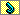 Study AreaHousing UnitsDensity230491N. ST. d/b/a N. ST.COMM86,900.86284.03371540DILLER TEL CO852.493.12411764ELKHART TEL CO INC1,132.275.00411833SOUTHERN KANSAS TEL4,591.403.18442130PEOPLES TEL CO-OP  ̶  TX13,882.7117.26442151TAYLOR TEL CO-OP INC7,623.683.86512251RANGE TEL COOP  ̶  WY17,167.251.33522404ASOTIN TEL  ̶  WA1,221.403.90552356RIO VIRGIN TEL CO11,455.0417.43613015MATANUSKA TEL ASSOC54,046.976.20